Du 13 au 21 Mai 2023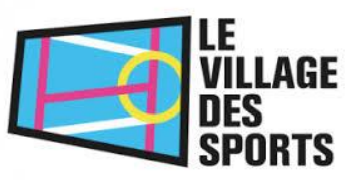 INFOS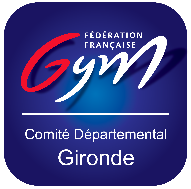 JOURSHORAIRESActivitésMATERIELSS13 mai10h – 12h15Pratique libreCircuit MotricitéS13 mai14h30 – 17h30Initiation BabyD14 mai10h – 12h15Pratique libreCircuit MotricitéD14 mai14h30 – 17h30GRL15 mai10h – 12h15Pratique libreCircuit MotricitéL15 mai13h30 – 17h30Pratique Libre + GYM+Circuit MotricitéM16 mai10h – 12h15Pratique libreCircuit MotricitéM16 mai14h30 – 17h30GYM+M17 mai10h – 12h15Pratique libreCircuit MotricitéM17 mai13h30 – 17h30Pratique libreCircuit MotricitéJ18 maiGrande aireMatin : Initiation Voir activité sans matérielAprès-midi DémoGrande aireMatin : Initiation Voir activité sans matérielAprès-midi DémoPraticablePiste gonflableSautParallèlesPoutre ArçonsV19 mai10h – 12h15Pratique libreCircuit MotricitéV19 mai14h30 – 17h30GAF – GAMS20 mai10h – 12h15Pratique libreCircuit MotricitéS20 mai14h30 – 17h30PARKOURD21 mai10h – 12h15Pratique libreCircuit MotricitéD21 mai14h30 – 17h30Pratique libreCircuit Motricité